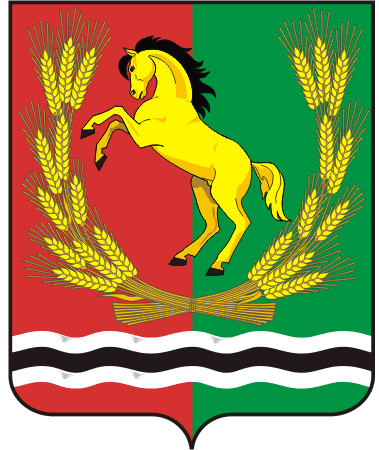 СОВЕТ  ДЕПУТАТОВМУНИЦИПАЛЬНОГО ОБРАЗОВАНИЯ РЯЗАНОВСКИЙ СЕЛЬСОВЕТАСЕКЕЕВСКОГО РАЙОНА ОРЕНБУРГСКОЙ  ОБЛАСТИчетвертого  созываРЕШЕНИЕ30.11.2020                                                                                                        № 09Об избрании главы муниципального образования Рязановский сельсовет Асекеевского района Оренбургской области             В соответствии со статьей 36 Федерального закона от 06.10.2003 г. № 131-ФЗ «Об общих принципах организации местного самоуправления в Российской Федерации», статьей 16 Закона Оренбургской области от 21 февраля . «Об организации местного самоуправления в Оренбургской области», руководствуясь Уставом муниципального образования Рязановский сельсовет Асекеевского района Оренбургской области,  Положением о порядке проведения конкурса по отбору кандидатур на должность главы муниципального образования Рязановский сельсовет Асекеевского района Оренбургской области и избрания главы муниципального образования Рязановский сельсовет, утвержденным решением Совета депутатов муниципального образования Рязановский сельсовет Асекеевского района от 25 сентября 2020 года № 05, Совет депутатов РЕШИЛ:Избрать Брусилова Александра Валентиновича главой муниципального    образования Рязановский сельсовет Асекеевского района Оренбургской области по результатам открытого голосования.Установить, что настоящее решение вступает в силу со дня его подписания и подлежит официальному опубликованию в районной газете «Родные просторы».Председатель Совета депутатов                                              С.С. Свиридова